关于2020—2021学年第二学期经济与管理学院双学位班学生缴费通知★ 缴费前慎重考虑，一经办妥不得退费，缴费中如实填写电话和邮箱，自行保存缴费图片，并在武汉大学经济与管理学院双学位群（629060156）填写在线文档确认缴费信息。一、网报成功的2019级修读经济与管理学院双学位校内班学生缴纳第一阶段学费2400元（2019级工商管理自强班2500元)，请在武汉大学网上缴费系统中完成缴费并登记。 网上缴费网址：http://pay.whu.edu.cn/school_bmqz或扫描页面左下方二维码注册：通过校外生入口注册登录缴费项目名称：经济与管理学院校内双学位缴费缴费时间：2021年3月15日0:00—3月19日24:00。二、1.2018级修读经济与管理学院双学位校内班学生缴纳第二阶段学费2600元，缴费程序同上。2.2018级只拿辅修证的校内班同学在本学期开课中任选一门课（补足27学分），缴费程序同上，缴费标准300元（3学分），缴费后请打印缴费凭证交经济与管理学院A107并登记辅修课头。三、2017、2018级修读经济与管理学院双学位校内班学生需办理重修（限本学期本专业所开课，不允许及格重修），缴费程序同上，缴费标准300元/门，缴费后请打印缴费凭证交经济与管理学院A107并登记重修课头。注意：1.2014级起学位要求：① 辅修课程成绩GPA≥2.7；②学生辅修专业、第二专业学士学位、双学位课程的完成时间必须与主修专业学业完成时间一致（第七学期三门课程无重考机会) 。所有武汉大学修读经济与管理学院的同学，学费和重修费用缴纳请在2021年3月15日0:00—3月19日24:00，并在武汉大学经济与管理学院双学位群（629060156）填写在线文档确认缴费信息，过期不予办理。联系人李老师：027-68756601,QQ：51457072，武汉大学经济与管理学院双学位群号：629060156缴费二维码     经管双学位群  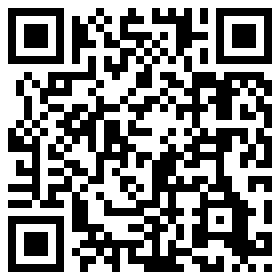 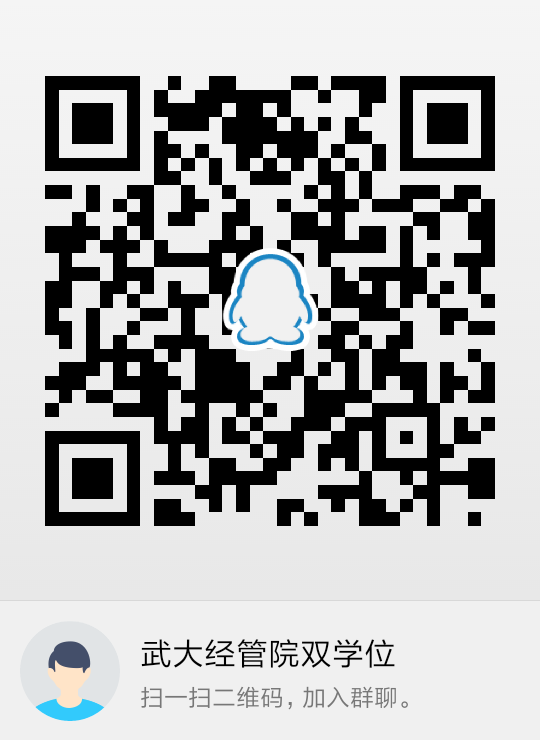 武汉大学经济与管理学院2021年3月15日